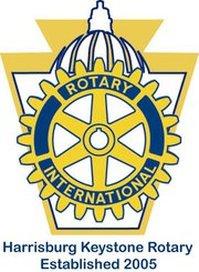 Dear Generous Supporter: On Saturday March 25, 2023, the Rotary Club of Harrisburg Keystone will hold its 4th annual Capital City Cornhole Classic at Appalachian Brewing Company in Harrisburg.  The tournament will be a fun way to break cabin fever, compete with friends, and raise money to support our service projects.    The double elimination tournament will pit teams of two against a full bracket of competitors to eventually crown the top players in the capital city.  Participants may also enjoy refreshments, one complimentary beverage, and their favorite ABC brews at the cash bar during the event.  Proceeds benefit the Harrisburg Keystone Rotary's international and local service projects.  Our fundraising supports the service projects of our local Rotary club, such as the Hop on The Bus project, a reading garden mosaic project at the Kline Library, and leadership training for youth in Steelton-Highspire School District.  We hope you will consider sponsoring and entering teams!Details of the sponsor levels are on the attached sponsor form.Join us on March 25th and help the Harrisburg Keystone Rotary Club as we help the communities around the globe and in our own backyard.Yours in Service, Harrisburg Keystone Rotary Clubwww.capitalcitycornhole.orgCapital City Cornhole Classic SponsorshipTitle Sponsor Benefits –$600Website presence and Company logo on billboard tournament advertisementAnnouncement and opportunity to address the crowd at eventBanner at event, if provided by sponsorLogos on Tournament management website and screens at the eventTeam entryGuest tickets – 4Bracket Sponsor Benefits –$300Website presenceAnnouncement at eventLogos on Tournament management website and screens at the eventName on BracketTeam entryGuest tickets - 2Board Sponsor Benefits –$200Website presenceName at the boardTeam entryGuest tickets – 2Please return this form along with check made payable to “Harrisburg Keystone” to:Harrisburg Keystone Rotary ClubAttn: Joe HooverAppalachian Brewing Company50 N. Cameron St.Harrisburg PA 17101
Sponsor Company:____________________________________________________________________________________________Contact Name:_________________________________________________________________________________________________Email:___________________________________________________________________________________________________________Phone:__________________________________________________________________________________________________________For questions and to provide your .jpg logo for marketing presence, please contact us at www.capitalcitycornhole.org.